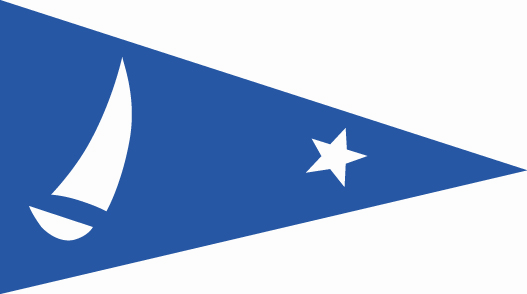 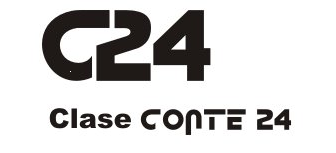  “VELA DORADA - PLATEADA – BRONCE” 2016PlSailBoatSailorFrom12T15488EUFORIASEBASTIAN TOURONCVB11225344CONDORADRIAN CRISCIONECVSI23535603AQUILESESTEBAN MENENDEZCVB42645669SALMONMARTIN URTUBEYCNAZ35855519MARIA DOLORESPATRICIO COZARCNAs54965035ALAMBIQUE VELOZJOSE TRAVERSOCUBA661275658PURO ROCKLUIS PABLO LINIETSKYYCO8\DNF715